Faculty Senate Executive Committee Minutes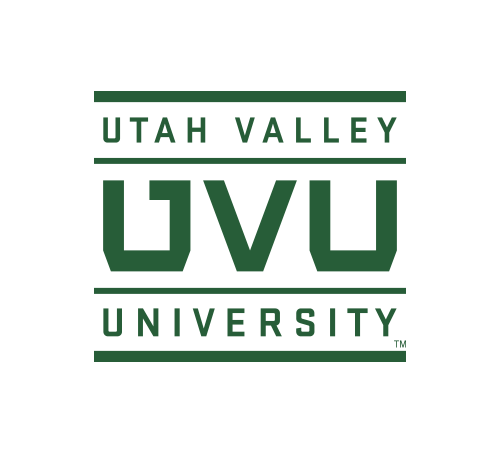 October 8 2019FL 516 – 3:00-5:00 pmPresent: Anne Arendt, Wendy Athens (OTL), Mark Bracken, Karen Cushing, Jessica Hill, Dianne McAdams-Jones, Maddie Mishko (UVUSA), Matt North, Alan Parry, Evelyn Porter, Annie Smith (Library), Denise Richards, Sean Tolman, Sandie Waters Visitors:  Jeremy KneeExcused or Absent: Kat Brown, Rick McDonald	Call to order – 3:03 PMApproval of Minutes from 9/24/19. Minutes approved.SENATE PRESIDENTArendt proposed to invite Jeremy Knee to attend meetings as an ex officio member of ExCo and Faculty Senate. Knee clarified that he wants it to be clear that he is not representing the Office of General Counsel. Waters concerned that faculty might not be as open in the meetings if a member from legal counsel is present. Parry inquired regarding the ratification process to have this representation. Waters shared that senate is an open meeting. Proposal needs to be couched in such a manner that Knee would fill a void left by Jeff Olson with his legal background. Arendt will propose an “honest answer” box inquiry for feedback. Richards proposed beta testing for a semester to see if works. Arendt will work with Knee to follow up.OTLInstructure Tier 1 goes live on 10/15/19. Calls will then route to UVU for Tier 2 inquiries.Athens will provide additional announcements to Arendt for inclusion with the senate agenda.PROVOSTSearch for VP of Digital Transformation is in negotiation stages.AAC met to review PBA requests. Trying to finalize and be sure staying within Academic Affairs allocations.Waters reported that SOE is getting a new office suite to address student accessibility accommodations.Vaught will begin holding open forum meetings with faculty and staff from the schools and colleges.UVUSATaylor Bell is working on a State of the Student address in November. Stay tuned for date.Wolverine of the Week – Laura is a Culinary Arts student, mom of five, owns Empanada food truck in SLC, brings positive spirit to the school and environment.Partnering with Provost Vaught on 11/15 for students to get to know him, express their feelings on their education at UVU, why they are staying at UVU, what their story is, or why they are leaving. Gathered student comments on NCHEMS. Students support Option 1 as feel other options would impede what UVU has accomplished. UVUSA did not receive much pushback on the cost difference between SLCC and UVU.STANDING COMMITTEE UPDATESSpecial Assignments & InvestigationsReceived an advising concern, reviewing it to determine if an investigation should be conducted.Parking for electric charging stations has a 3 hour limit. ExCo would like to know how this is being monitored. Recommendation was to put them in a metered area.Parking issues in general as have lost spaces to construction on the east side of campus.Service & ElectionsHave a few S&E chairs that are not executing elections on how they should be done. Other problems are individuals not holding elections that they have been notified numerous times to fulfilled. ExCo agreed the individual should be replaced.Results for Consulting committee – Heather Ashworth-Wilson and Elijah NielsenCurriculumHave held a series of marathon meetings over the last few weeks. Had over 1000 pieces of curriculum to review.Concern about departments not submitting their Writing Enriched (WE) curriculum into Course Leaf and could potentially impact a student’s graduation requirements. Richards inquired about the requirements of a faculty member to teach WE courses. There is currently no mandatory training, although there are requirements for a WE designated course. The WE Committee will be assessing the WE courses to be sure requirements are being met. Writing for the discipline should only be handled by the department. A precedence has been set that to teach certain courses, the faculty member needs to be certified. OTL has workshops that a faculty member can develop their WE course although very few faculty have completed it, even with a stipend given.Mapping of curriculum will not be completed until the process analysis is completed.Seeley contacted Arendt re General Education (GE) and how various areas within curriculum work together.RTP & AppealsCriteria meeting was moved to next Tuesday, 10/15.MANDATORY TRAININGPolicy made first stop in AAC who felt this should not be a policy as deals with training. Knee proposed killing the policy and initiated a new proposal for Policy 635. Parry proposed having senate review two options and allow a vote. Would need to be a debate item.Voting options: 1) Vote on proposed statement as written; 2) if modify terminology, extend discussion to the next senate meeting; and 3) full limited scope revision. One additional strategy is to have Arendt send senate comments during Stage 3. If senate wants a discussion, North will motion to postpone until the next senate meeting.CONSENT AGENDA ITEMBracken clarified what a consent agenda item is such as a routine business item approved regularly with limited discussion and a single vote.STRATEGIC DISCUSSIONSProposed new section in the agenda for topics to be discussed but do not fall under the read/comment/debate/motion/vote sections.ExCo agreed to keep Strategic Directions separate from Good of the Order.SET AGENDA FOR 10/15Open and candid conversations should be welcomed in senate. Senators are elected by their departments to represent the interests of their department including voting situations. Departments should be dictating how they want their senators to represent them.Non-Policy Related ItemsFaculty Workload – Only voted on the co-chairs. Arendt clarified with Brown that Academic Affairs  is supposed to respond to the questions collected from the original senate committee. Smith reported that she has communicated with McDonald regarding some of the questions that the Executive Service Committee could address. Smith will send Arendt questions that her committee will address.Faculty Development Committee (FDC) – Richards shared a disturbing issue: perception that OTL has become a regulatory body. Discussion about faculty and administration co-chairing to be more collaborative and obtaining the breadth needed. Precedent has been set with FDC partnering with OTL. This is just a rebranding of the committee.Strategic DiscussionsNCHEMS and importance of completion – President wants faculty to own completion. Discussion on what it means for faculty to own completion in regards to curriculum, scheduling, registration, etc. Vaught clarified that the President has said we all own completion, but faculty has their part as well.Value of Service in RTP – Matt North will addressAssociate Deans to facultyDiversity & InclusionRichards would like Belinda Otukolo Saltiban to present the Inclusion Plan 2.0 and seek feedback from senate. Add to presentation item.Meeting adjourned at 5:00 p.m.